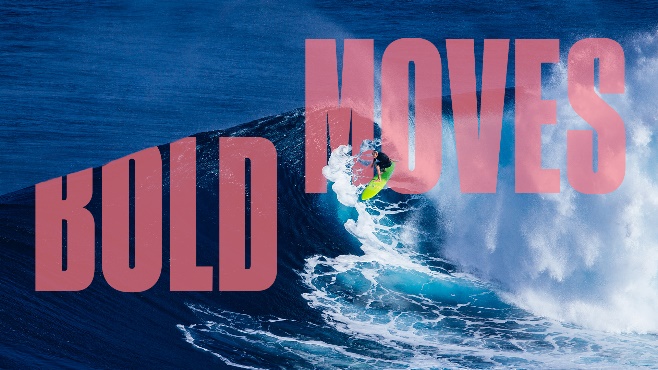 “Love and Betrayal”Matthew 26:6-13Read Matthew 26:6-13 and Mark 14:1-11. Now read John 12:1-11. What are the major differences in these accounts? What does John seem to want us to know about Judas and what do Matthew and Mark want us to know about him? In the sermon, I contend that there is an “acceptance vs. rejection” or  “Mary vs. Judas”  tension going on in all of us when it comes to Jesus being the king in our lives. What is one way you could apply more “love and devotion” to your relationship with Jesus?Read Matthew 26:13. Now think of a person from this group and write down one way their faith has influenced you. If you wish, call or send that person a note to thank them. 